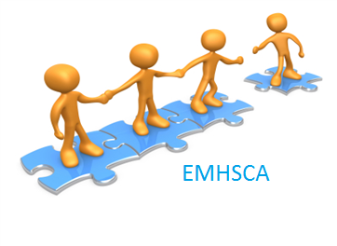 EMHSCA Committee “The Alliance” Terms of ReferenceDate:  June 2018RoleThe aim of EMHSCA is to strengthen Mental Health and AOD service collaboration, coordination and system integration across Inner and Outer Eastern Melbourne for improved consumer outcomes.The role of the Alliance is to provide a platform for partners to develop shared understandings, consider potential solutions, and initiaite actions to address common service coordination and integration issues for people who experience mental ill-health and co-occurring concerns, and their carers, families and other supports across the Eastern Metropolitan Region (EMR) of Melbourne (inner and outer-east).ReportingAn annual report on the progress of EMHSCA against the action plan, is provided to the EMHSCA Steering group by the EMHSCA project officer and is endorsed and provided to the EMHSCA Committee. Minutes are distributed to members of the EMHSCA Committee no later than one week from the date of the most recent meeting.Members will report progress and seek authorisation of service coordination initiatives via relevant partner’s internal governance and meeting structures.Function / ObjectivesSupport the practices outlined in the EMHSCA Shared care protocol.Work collaboratively to deliver the EMHSCA work plan elements.Improve, support and promote safe, Recovery focused, person centred, and collaborative practices across sectors.Provide a platform for consultation and information sharing for various projects and initiatives.Provide operational leadership and decision making in relation to the work.Provide a key communication mechanism for EMHSCA partners.Promote a structured and coordinated peer workforce model.Consider appropriate mechanisms for provision of advocacy (i.e. collective impact) in relation to: available service provision for the partners common cohort; and issues affecting collaborative practices.MembershipThe Eastern Mental Health Service Coordination Alliance will include  representatives from the following service providers:Aboriginal ServicesAnglicareAustralian Government Department of Human ServicesCampbell PageConnect 4 Health (Link Health & Community; Carrington Health;  and Access Health & Community)Consumer and Carer RepresentativesDelmont Private HospitalDepartment of Health & Human Services – Inner and Outer Eastern Metro RegionsEACH Turning Point Eastern Treatment ServicesEastern Community Legal CentreEastern Health Mental Health ServicesEastern Homelessness Support Services AllianceEastern Melbourne Primary Health NetworkEMR Dual Diagnosis ResponseIndependent Mental Health AdvocacyInner East Primary Care PartnershipJob Co.Mentis AssistNEAMI NationalOuter East Health and Community Support AllianceUniting  Prahran Regional family Violence PartnershipSalvocare EasternWellwaysYarra Valley PsychologyYSASEach EMHSCA partner organisation will send representatives who can attend regularly have seniority, and appropriate decision making authority for their organization and demonstrated interest in supporting the EMHSCA Strategic Priorities..Potential new member organisations are to be considered by the EMHSCA committee upon request or otherwise via annual review, and if accepted, the project officer will extend an invitation. Substitutes, deputies and others may attend as agreed by the Chair By invitation of the Chair, others may attend for all or part of one or more meetings of the th Alliance meeting as a resource or in an advisory capacity. Any member of the group may seek the Chair’s permission for a non-member to attend part of all of the meeting for the development ot the work of the Alliance or for  information sharing.It is the responsibility of members who are resigning from their position within their organization to pass on information about their role with the Alliance to another suitable leader within the organization. SubcommitteesThe EMHSCA implementation committee will communicate with the Alliance via minutes, shared membership, and the project officer’s reports.Communication from any formed working groups to the Alliance shall occur through the distribution of working group minutes and verbal reports from the chair. MeetingsThe Alliance will meet bi-monthly, and more or less frequently if it is deemed necessary.  In addition, the Co-chairs of the Alliance will call a meeting of the group if so requested by any member of the Committee. Chairpersons:  Two chairpersons to be elected by ballot at EMHSCA committee meetings bi-yearly or as required for purpose of continuity. Term of chair is generally to be of 24 months duration. Refer to EMHSCA Co - chair guide.Guest speakers with information relevant to the strategic direction of the EMHSCA will be welcomed but must be approved and placed on the EMHSCA committee meeting agenda by the Project Officer.Standing Agenda will include the following:Acknowledgement of countryRecognition of lived experienceDeclaration of potential conflict of interestApologiesAttendance List/IntroductionsAcceptance of MinutesWelcome new membersBusiness ArisingService Sector Updates (as required/requested only)Supporting integrated care i.e. FV, ATSI, DD, etc…Safe and quality careSafe and smooth transitionsNew BusinessQuorumA quorum shall consist of the majority (more than 50%) of members of the Alliance. Meetings without a quorum may proceed at the discretion of the chair with notes recorded for the following meeting.ReviewThe Terms of Reference and the membership of the Working Groups, including attendees, shall be reviewed annually by the EMHSCA Steering group with any changes to be approved by the consensus of the members.  Review of the Committee’s performance shall be conducted annually and reported to the EMHSCA partners.Committee Records The creation, capture, storage and disposal of complete master sets of records of this committee must comply with the Eastern Health Document and Record Management Standard. Only duplicate copies of committee documents (agendas, minutes and papers) should be circulated to members, with the original (master set) stored in Eastern Health-approved systems. Many committee records are required by law to be retained permanently and must be secured against tampering, unauthorised access and unlawful deletion. The retention and disposal of all committee records, including email and electronic documents, must be in accordance with the relevant legal requirements. The identity of the Committee Chair and Committee Secretary must be specified on the agenda and minutes of every meeting.Duplicate copies of committee documents can usually be disposed of under ‘normal administrative practice’ unless they have been annotated by a committee member with details of decisions or actions. Such annotations may have the effect of creating a new corporate record. In addition to other requirements of the role, the Committee Secretary, or in the absence of a designated secretary, the Chair of the Committee, is responsible for: managing, finalising, clearly identifying and securely storing the complete master set of Committee records in Eastern Health-approved systems;managing the disposal process for committee records not required to be retained permanently in accordance with legal requirements;providing a complete handover of records to any incoming Committee Secretary (or Chair). Advice on committee record management is available from the Manager – Health Information, Information Management (HIS) and the Corporate Records Coordinator (HIS).Advice on committee processes is available from the Director Corporate Governance Support.  Appendix A EMHSCA StructureFigure a EMHSCA StructureAppendix B EMHSCA Structure detailsEMHSCA Steering Group: functions to guide the direction of EMHSCA by making decisions regarding the scope and priority areas of work of the Alliance.The Alliance:  functions to 1. Provide a platform for consultation and information sharing for various projects and initiatives; 2. Provide operational leadership and decision making in relation to the work; 3. Improve collaborative practices across sectors; 4.  Provide a key communication mechanism for EMHSCA partners. EMHSCA Implementation Committee: functions to 1. Implement the work of the Alliance; 2. Enhance capacity of partner services in relation to key initiatives.StructureFunctionMembershipFundingPrevious to 2018EMHSCA Steering GroupGovernancePrimary Funding Organisations Executive Leadership, EMHSCA Co-Chairs, EMHSCA Project OfficerEMPHN and DHHSCo-Chair OrganisationsPreviously existed until 2012.  New for 2018  The AllianceOperationsMOU Membership Organisations Senior Operational Leadership, EMHSCA Project OfficerIn-kind by MOU Membership OrganisationsUnchanged  EMHSCA Implementation CommitteeImplementation of EMHSCA activitiesNominated representatives from MOU Member Organisations, EMHSCA Project OfficerFunded Project Officer: DHHS, EMPHN, Eastern HealthSub-Committees of EMHSCAWorkforce development;Collaborative Pathways;Strategic Planning;Physical Health